RICHIESTA USCITA ANTICIPATA PER ATTIVITA’ SPORTIVAAlla Dirigente ScolasticaI.C. “G. Bartolena”LivornoI sottoscritti_________________________________________	e  ________________________________________ genitori/tutori dell’alunno/a		---	 iscritto presso l’I.C. “G. Bartolena” di Livorno, frequentante la classe________	sez.	 scuola                                                nell’anno scolastico	/  	___CHIEDE/ONOl’autorizzazione   all’uscita   anticipata del/la proprio/a figlio/a alle ore	nella/e giornata/e	di	 		per il periodo ___________________________, al fine di consentirgli di partecipare all’attività sportiva e/o agonistica organizzata dalla federazione   	    riconosciuta dal C.O.N.I., come da calendario allegato.In caso di autorizzazione della presente richiesta il/la/i sottoscritto/a/i solleva/no, da ogni responsabilità l’Istituto scolastico da ogni responsabilità per eventuali infortuni subiti dal figlio/a al di fuori della scuola e per eventuali fatti che si possono verificare all’alunno/a dopo l’uscita da scuola. Il sottoscritto genitore dichiara, inoltre, di essere consapevole che l’abituale perdita di una parte dell’orario di lezione può influire negativamente sulla preparazione complessiva e solleva la scuola da ogni responsabilità in merito, impegnadosi a far  recuperare autonomamente al/la proprio/a figlio/a eventuali lacune derivanti da tale richiesta. Livorno,		Firma del/i Genitore/i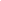 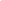 *Il sottoscritto consapevole delle conseguenze amministrative e penali per chi rilasci dichiarazioni non corrispondenti a verità,  ai sensi del DPR 245/2000, dichiara di aver effettuato la scelta/richiesta in osservanza delle  disposizioni  sulla  responsabilità genitoriale di cui agli artt. 316, 337 ter e 337 quater del codice civile, che richiedono il consenso di entrambi i genitori.Allega alla domanda:copia del documento di identità di entrambi i genitori copia del calendario della Società sportiva